中国石化上海石油化工股份有限公司招聘简章（高职生）一、公司简介中国石化上海石油化工股份有限公司（以下简称“上海石化”）是中国石化的控股子公司，位于上海市金山区，坐落于美丽的杭州湾畔，是中国第一家股票同时在上海、香港和纽约三地上市的股份有限公司。上海石化创建于1972年，是经毛主席圈阅、周总理批准成立的特大型石化企业，自诞生之日起，就承担着国计民生的光荣使命。成立50年来，历经六个阶段的大规模集中建设，发展成为中国最大的炼化一体化综合性石油化工企业之一。目前，上海石化正按照"十四五"发展规划以及产业布局，紧紧围绕"价值引领、市场导向、创新驱动、人才强企、洁净低碳、开放合作"六大发展战略，切实树立"向先进水平挑战、向最高标准看齐"的理念，加快转方式调结构、提质增效升级步伐，努力建设成为"国内领先、世界一流"的能源化工及新材料公司。上海石化在上海、在杭州湾畔，欢迎有志投身国家能源化工和新材料事业的应届高校毕业生加盟。二、人力资源政策合同签订：上海石化实行全员劳动合同制，新进员工一般签订5年期的劳动合同（其中：试用期6个月），首次订立劳动合同的毕业生，安排一年的见习岗培训。薪酬待遇：1.员工薪酬主要由基本薪酬、月度奖金、年度绩效奖及津贴、补贴、其他奖励组成，新录用员工第一年的基本薪酬按录用时的全日制最高学历确定。2.见习岗考核合格后，根据确定的正式岗位和职位相应调整确定基本薪酬、月度奖金标准。3.年度绩效考核奖根据岗位、职位和年度绩效情况确定。4.津补贴、加班工资以及假期工资按上海石化有关规定执行。保险福利：1.社会保险和住房公积金享受上海市“五险一金”待遇，由本人和公司按月缴纳。2.公司福利享受公司补充住房公积金待遇，由本人和公司分别按月缴费，缴费比例为5%。按月享受公司住房现金补贴。享受公司企业年金待遇，由本人和公司分别按月缴费，缴费比例分别为2%、7%。业绩优良的，公司将给予额外的企业年金奖励。享受公司补充医疗保险待遇，以公司出资投保的方式，为员工提供额外的患病就医帮助。公司为新进员工提供餐饮补贴、大学生公寓。三、应聘须知学历要求：2023届应届高职毕业生。专业需求工作地点：上海市金山区招聘要求：1.身体健康，服从分配，适应岗位需要。 2.应聘人员须在9月23日-11月15日登录中国石化人才招聘网站（网址：http://job.sinopec.com），点击【校园招聘】，按要求【注册】、【提交】应聘申请。特别提示：申请要投递到【炼化企业】中的【上海石化】。四、联系方式联系电话：021-57941941转21336、21333联系人：杨老师  沈老师QQ交流群：677262285              企业微信公众号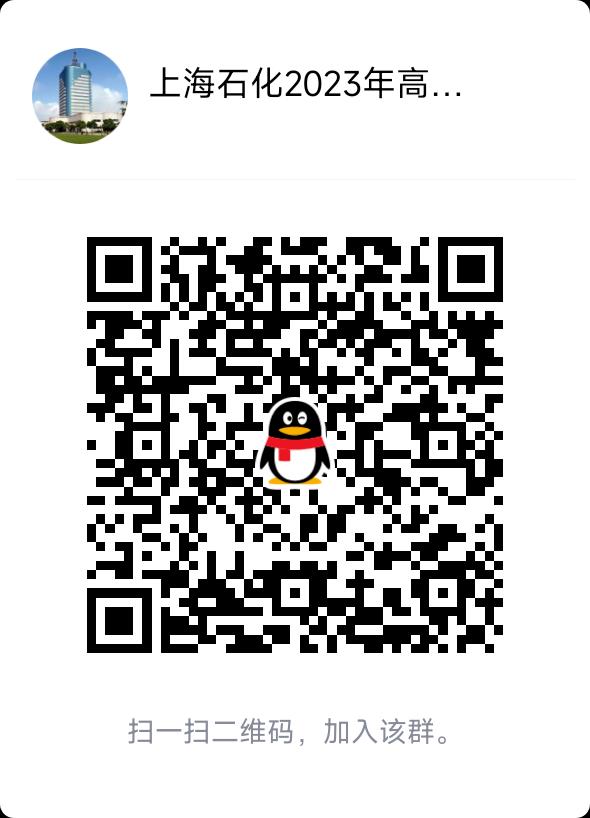 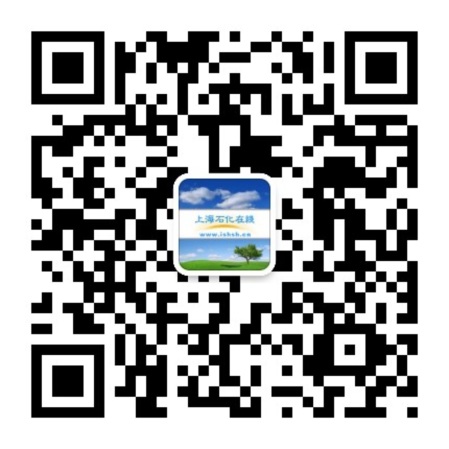 招聘岗位招聘人数专业要求炼化操作岗170人应用化工技术、有机化工生产技术、石油化工生产技术、石油炼制、炼油技术、油气储运技术、油气分析技术、工业分析、工业分析与检验、化工设备维修技术、高分子技术、高分子材料应用技术、复合材料加工与应用技术、材料工程技术、给排水工程技术、水工业技术、水环境监测与分析、化工装备与过程控制、机械设计与制造、机械制造与自动化、电机与电器、数控技术、材料成型与控制技术、精密机械技术、机电一体化技术、生产过程自动化技术、电气自动化技术、机电设备维修与管理、工业环保与安全技术、安全技术管理、环境工程、环境监测与治理技术、环境监测与控制技术、环境监测与评价、药品生产与技术、药品质量与安全、供用电技术、电力系统继电保护与自动化、高压输配电线路施工运行与维护、电力系统自动化技术、热能动力设备与应用、发电厂及电力系统、电厂设备运行与维护、电厂热能动力装置、电厂化学、新能源光伏发电专业等相关专业炼化操作岗（合资公司）70人应用化工技术、有机化工生产技术、石油化工生产技术、石油炼制、炼油技术、油气储运技术、油气分析技术、工业分析、工业分析与检验、化工设备维修技术、高分子技术、高分子材料应用技术、复合材料加工与应用技术、材料工程技术、给排水工程技术、水工业技术、水环境监测与分析、化工装备与过程控制、机械设计与制造、机械制造与自动化、电机与电器、数控技术、材料成型与控制技术、精密机械技术、机电一体化技术、生产过程自动化技术、电气自动化技术、机电设备维修与管理、工业环保与安全技术、安全技术管理、环境工程、环境监测与治理技术、环境监测与控制技术、环境监测与评价、药品生产与技术、药品质量与安全等相关专业